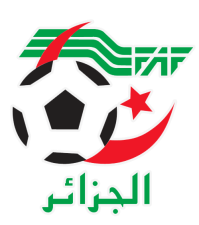 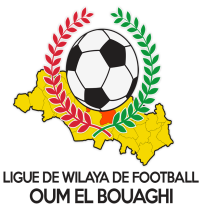                  FEDERATION ALGERIENNE DE FOOTBALL                LIGUE REGIONALE DE FOOTBALL CONSTANTINE                LIGUE DE WILAYA DE FOOTBALL D’OUM EL BOUAGHI  LISTE DES ARBITRES TITRES MOINS DE 22 ANS                                                                                        LE PRESIDENT   C.W.A                                                      N°NOMS ET PRENOMNOMS ET PRENOMDATE DE NAISSANCE DATE D’ENTRE 01ATAMNIAA/MALEK24/01/2001201702HERROA/EDDINE24/12/2001201903SALMIOUSSAMA24/01/2001201704BOUDJEDRAALA EDDINE24/06/2002201805BOUGRIDAHAYTHEM25/01/2003201706NASRIHAMADA15/02/2002201907ZOUAIMAHFOUD31/07/2002201808BOUKEZOULAA/RAOUF12/08/2002201609BEN ZOUAIMOSTAPHA29/07/2000201910BRIZATOUFIK06/10/2000201811BOUDJEDRAADHEM03/09/2001201912HEMAMOUCHIHAB ALA21/10/1999201613DERDAZISKANDAR19/10/2000201814FARHIHAITHEM12/06/2003201915BOUAZIZYASSER31/10/2004201916NOUADRINACER EDDINE14/10/1999201917ALAG WASSIM19/08/2001201918DAHNOUNFARES10/09/2003201919KHIATMOHAMED02/04/2000201920ZOUAIAMAR15/01/19992019